Module : Hématologie TP 3                                                                                     13/05/2018Réalisation d’un frottis sanguin et Coloration MGGRéalisation d’un frottis sanguin La goutte de sang doit être étalée sur une lame porte-objet. On réalise un frottis sanguin : Matériel à disposition : - Tube à hémolyse contenant du sang - Pipette compte-gouttes - Lames (2) - Gants - Papier essuie-tout - Poubelle - Feutre indélébileProtocole :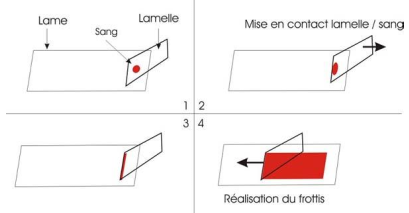 Coloration d’un frottis sanguinLa reconnaissance des différentes cellules du sang nécessite une coloration du frottis, dite de May - Grünwald - Giemsa (MGG) :Matériel : - Votre lame de frottis - barrettes de support - Flacons compte-gouttes - Papier essuie-tout - Poubelle - Eau distillée - Un bécher 100 mL pour prélever de l’eau distillée au compte-gouttes - Deux Colorants (May-Grunwald et Giemsa) - Microscope optique                                                                                                                                                                                                        - Huile à immersion. 1 - Homogénéiser le sang - Manipuler délicatement. - Attendre quelques instants après l’agitation avant d’ouvrir. 2 - Ouvrir le tube - Saisir le bouchon avec un papier, poser le bouchon sur le papier. 3 - Déposer une goutte de sang à 1 cm de l’extrémité de la lame (1) - Le mouvement doit être rapide, régulier, sans trop appuyer, en maintenant la même inclinaison. 4 - Faire glisser la seconde lame à étalement inclinée de 45° vers la goutte de sang jusqu’à la toucher (2). 4 - Faire glisser la seconde lame à étalement inclinée de 45° vers la goutte de sang jusqu’à la toucher (2). 5 - Laisser s’étaler la goutte de sang le long de l’arête de la lame à étalement (3). 5 - Laisser s’étaler la goutte de sang le long de l’arête de la lame à étalement (3). 6 - Glisser la lame en tirant ou en poussant : tout le sang doit être étalé avant d’atteindre l’autre extrémité de la lame (4). 6 - Glisser la lame en tirant ou en poussant : tout le sang doit être étalé avant d’atteindre l’autre extrémité de la lame (4). 7 - Sécher le frottis par agitation dans l’air. - Le séchage doit être rapide afin d’éviter que les cellules ne se rétractent. 8 - Marquer la lame au feutre, côté frottis. 8 - Marquer la lame au feutre, côté frottis. Etapes Manipulations             Durées d’action 1. Coloration au May - Grünwald - a : Placer la lame du frottis sur les barrettes de support horizontal d’un bac de coloration. - b : Recouvrir le frottis de 15 gouttes de colorant.              3 minutes - c : Ajouter 15 gouttes d’eau distillée.              2 minutes 2. Coloration au Giemsa - a : Eliminer le May – Grünwald sous un faible courant d’eau distillée. - b : Déposer 2 gouttes de Giemsa puis 20 gouttes d’eau distillée               10 minutes 3. Séchage - a : Rincer par un faible jet d’eau distillée. - b : Laisser sécher la lame à l’air, en position inclinée, après avoir essuyé la face inférieure avec du papier essuie-tout.               Au moins 5 minutes 